§17756.  Unused accrued or accumulated sick leave or unused vacation leave1.  Service credit.  Unused accumulated or accrued sick leave, unused vacation leave, or a combination of both, for which a member is credited on termination of service, but for which the member does not receive payment, qualifies for service credit.[PL 1985, c. 801, §§ 5, 7 (NEW).]2.  Limitation.  Leave qualifying for service credit under subsection 1 may not exceed a total of 90 days, except as provided in subsection 3.[PL 1985, c. 801, §§ 5, 7 (NEW).]3.  Exceptions.  Leave beyond 90 days may qualify for service credit, up to the maximum number of days of leave, set by personnel rules or by contract, that a person is allowed to accumulate, if:A.  For state employees, the member, before any retirement benefit becomes effective for him, pays into the Members' Contribution Fund, a single payment which is the actuarial equivalent, at the effective date of the member's retirement benefit, of the portion of his  retirement benefit based on the additional creditable service beyond 90 days; and  [PL 1985, c. 801, §§ 5, 7 (NEW).]B.  For teachers, the member or the school administrative unit employing the member pays into the Members' Contribution Fund by a single payment the actuarial equivalent, at the effective date of the member's retirement benefit, of the portion of his retirement benefit based on the additional creditable service beyond 90 days. The member and the school administrative unit may determine by contract the portion to be deposited by each to obtain this additional creditable service.  [PL 1985, c. 801, §§ 5, 7 (NEW).][PL 1985, c. 801, §§ 5, 7 (NEW).]SECTION HISTORYPL 1985, c. 801, §§5,7 (NEW). The State of Maine claims a copyright in its codified statutes. If you intend to republish this material, we require that you include the following disclaimer in your publication:All copyrights and other rights to statutory text are reserved by the State of Maine. The text included in this publication reflects changes made through the First Regular Session and the First Special Session of the131st Maine Legislature and is current through November 1, 2023
                    . The text is subject to change without notice. It is a version that has not been officially certified by the Secretary of State. Refer to the Maine Revised Statutes Annotated and supplements for certified text.
                The Office of the Revisor of Statutes also requests that you send us one copy of any statutory publication you may produce. Our goal is not to restrict publishing activity, but to keep track of who is publishing what, to identify any needless duplication and to preserve the State's copyright rights.PLEASE NOTE: The Revisor's Office cannot perform research for or provide legal advice or interpretation of Maine law to the public. If you need legal assistance, please contact a qualified attorney.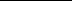 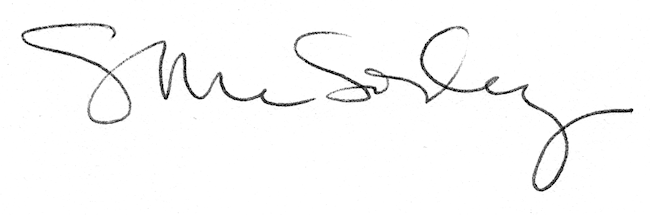 